SUPPLEMENTARY MATERIAL: Additional Tables and FiguresTable S1. Akaike Information Criteron for small sample sizes (AICc) values, ΔAIC values, and AIC weights (AIC wt) for coast-wide dynamic factor analysis (DFA) models of Oregon Coast coho salmon. The best-fit model is highlighted in bold.Table S2. Observation error (R) for the best-fit, coast-wide dynamic factor analysis (DFA) model for pre-1990 Oregon Coast coho productivity. The Salmon, Floras, and Sixes populations were not included due to missing data.Table S3. Akaike Information Criteron for small sample sizes (AICc) values, ΔAIC values, and AIC weights (AIC wt) for regional dynamic factor analysis (DFA) models of Oregon Coast coho salmon. The best-fit model is highlighted in bold. A dash indicates that the model did not converge. NOR = North Coast, MID = Mid-Coast, LAK = Lakes, UMP = Umpqua River, and MSO = Mid-South Coast. For the Mid-Coast Post-1990 data, several best-fit models were identified, but the model with a “diagonal and unequal” error structure and two trends had the lowest root-mean-square error.Table S4. Akaike Information Criteron for small sample sizes (AICc) values, ΔAIC values, and AIC weights (AIC wt) for regional dynamic factor analysis (DFA) models with environmental covariates for Oregon Coast coho salmon. A dash indicates that the model did not converge. NOR = North Coast, MID = Mid-Coast, LAK = Lakes, UMP = Umpqua River, and MSO = Mid-South Coast. PDO = Pacific Decadal Oscillation, NPGO = North Pacific Gyre Oscillation.Table S5. Pearson’s correlation coefficient (r), R2, and P-values describing the relationship between predicted productivity trends from the best-fit dynamic factor analysis (DFA) model for each region and environmental covariates for Oregon Coast coho salmon. A dash indicates that the DFA model did not converge. Covariates that were significantly correlated with productivity trends (P < 0.05) are highlighted in bold. NOR = North Coast, MID = Mid-Coast, LAK = Lakes, UMP = Umpqua River, and MSO = Mid-South Coast. PDO = Pacific Decadal Oscillation, NPGO = North Pacific Gyre Oscillation.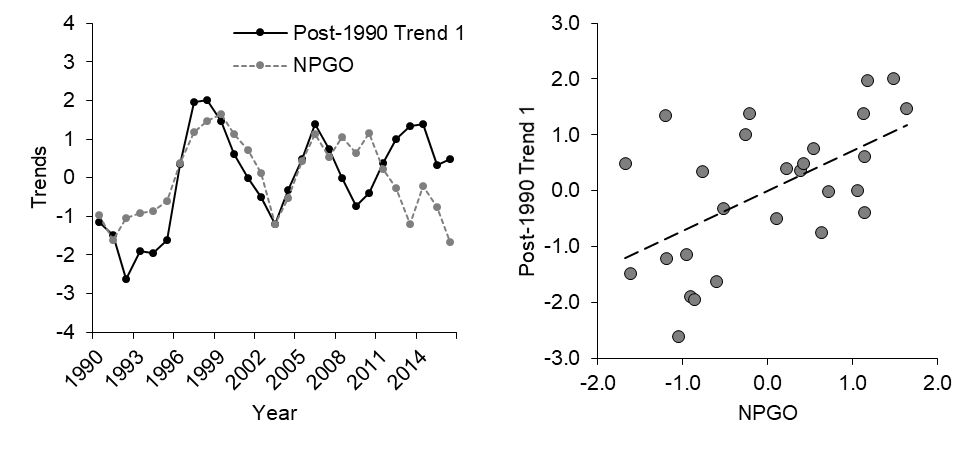 Figure S1. Coast-wide, post-1990 Trend 1 overlaid with NPGO (North Pacific Gyre Oscillation; left) and the correlation between Trend 1 and NPGO (right) for Oregon Coast coho salmon. Both data sets have been de-meaned and standardized.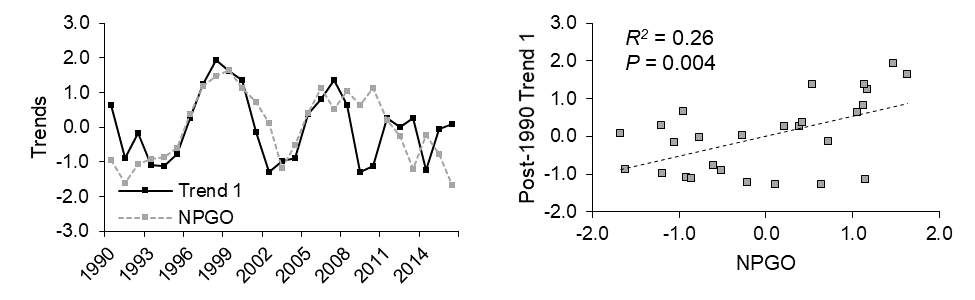 Figure S2. For the North Coast stratum, coho salmon productivity was positively correlated with NPGO (North Pacific Decadal Oscillation; bottom, square points) from 1990-on. Environmental covariates were z-transformed prior to analysis.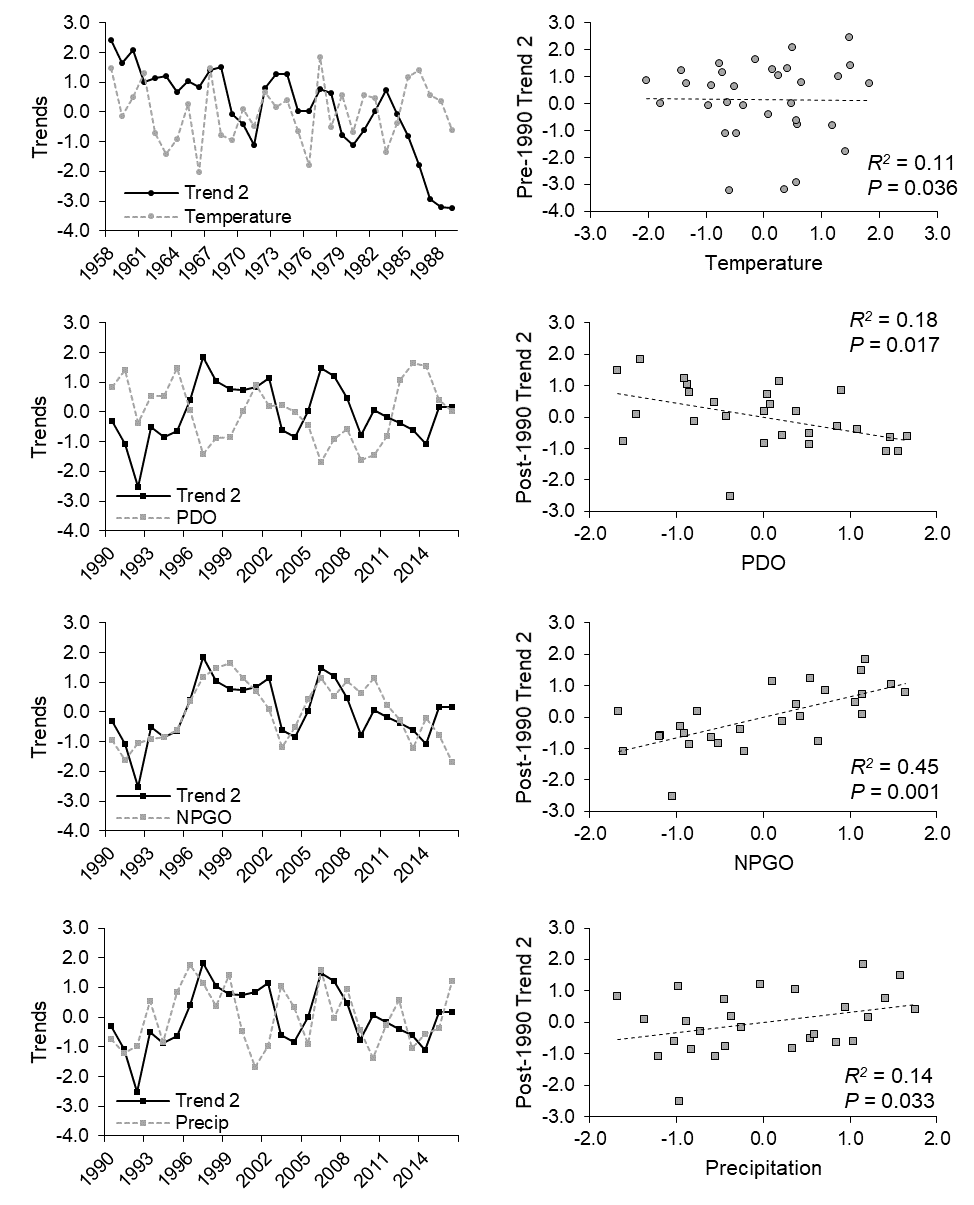 Figure S3. For the Mid-Coast stratum of coho salmon, pre-1990 productivity Trend 2 was correlated with summer air temperature (circular points), although the relationship was biologically unclear. Post-1990 productivity Trend 2 was negatively correlated with the Pacific Decadal Oscillation (PDO) and positively correlated with the North Pacific Gyre Oscillation (NPGO) and winter precipitation (square points). Environmental covariates were z-transformed prior to analysis.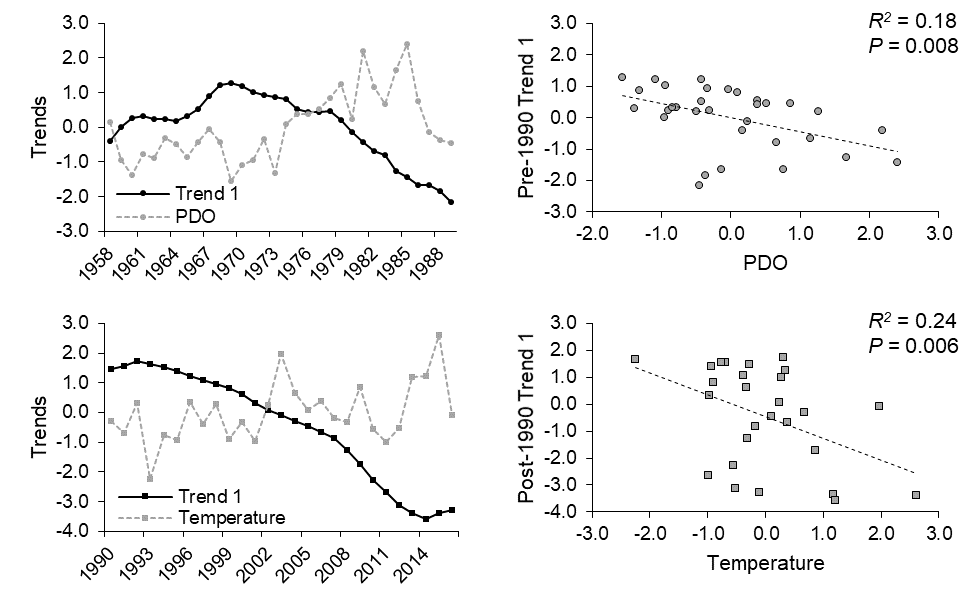 Figure S4. For the Lakes stratum, coho salmon productivity was negatively correlated with the Pacific Decadal Oscillation (PDO; top, circular points) prior to 1990, while from 1990-onward, productivity was negatively correlated with temperature (bottom, square points). Environmental covariates were z-transformed prior to analysis.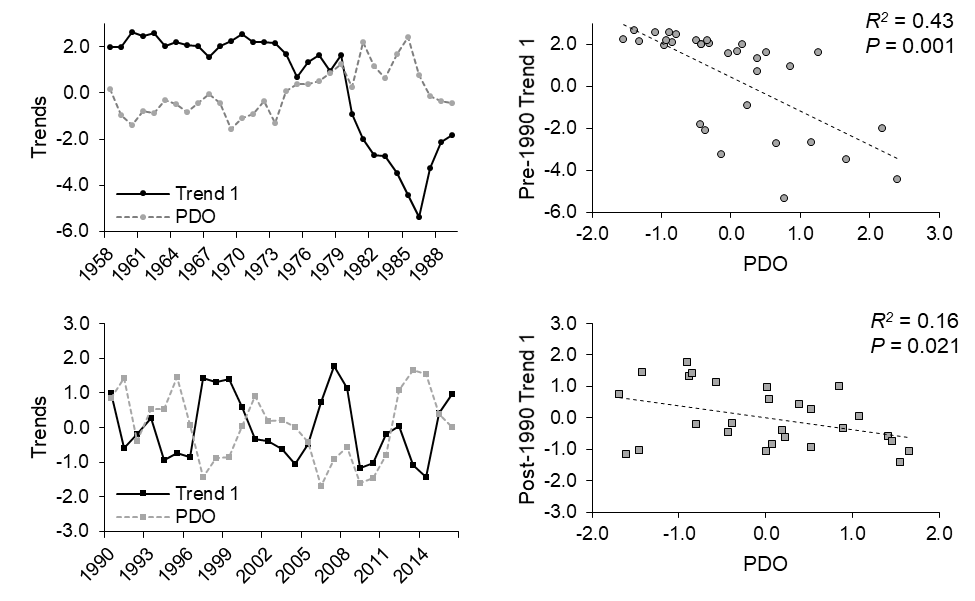 Figure S5. For coho salmon populations in the Umpqua River, both pre-1990 (top, circular points) and post-1990 (bottom, square points) Trend 1 were negatively correlated with the Pacific Decadal Oscillation (PDO). Environmental covariates were z-transformed prior to analysis.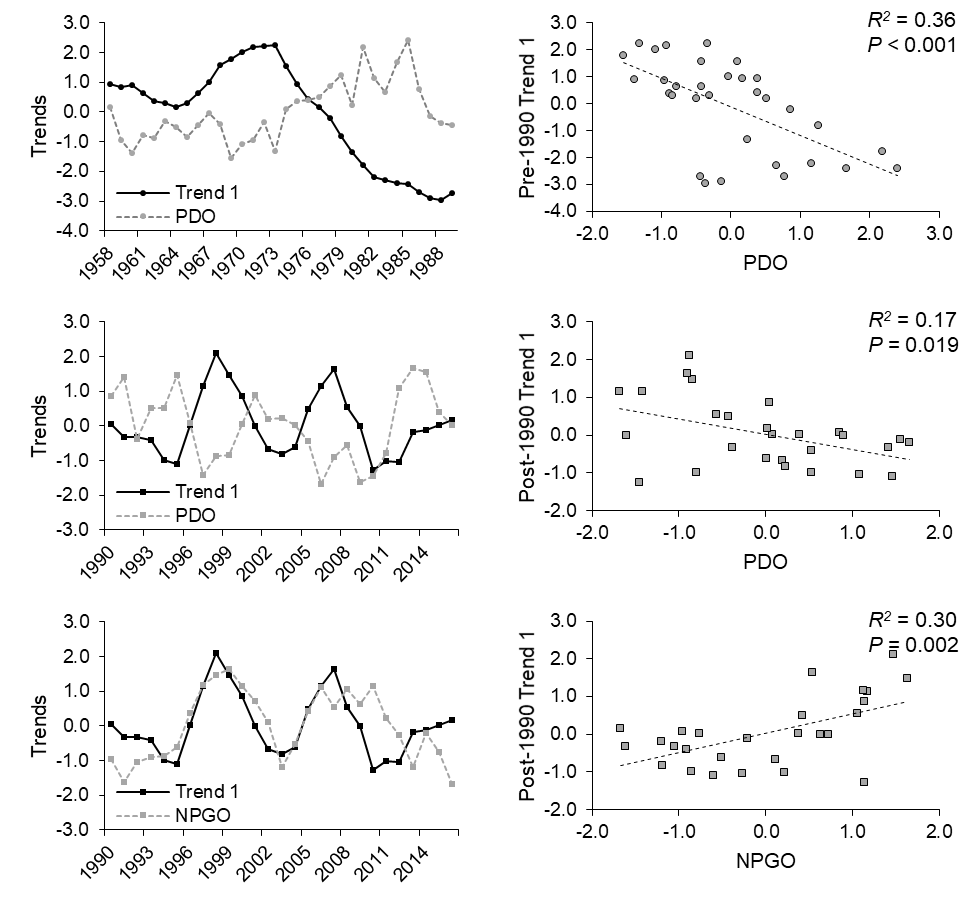 Figure S6. For the Mid-South Coast stratum of coho salmon, pre-1990 productivity was negatively correlated with the Pacific Decadal Oscillation (PDO; top, circle points), while post-1990 productivity was negatively correlated with PDO and positively correlated with the North Pacific Gyre Oscillation (NPGO; square points). Environmental covariates were z-transformed prior to analysis.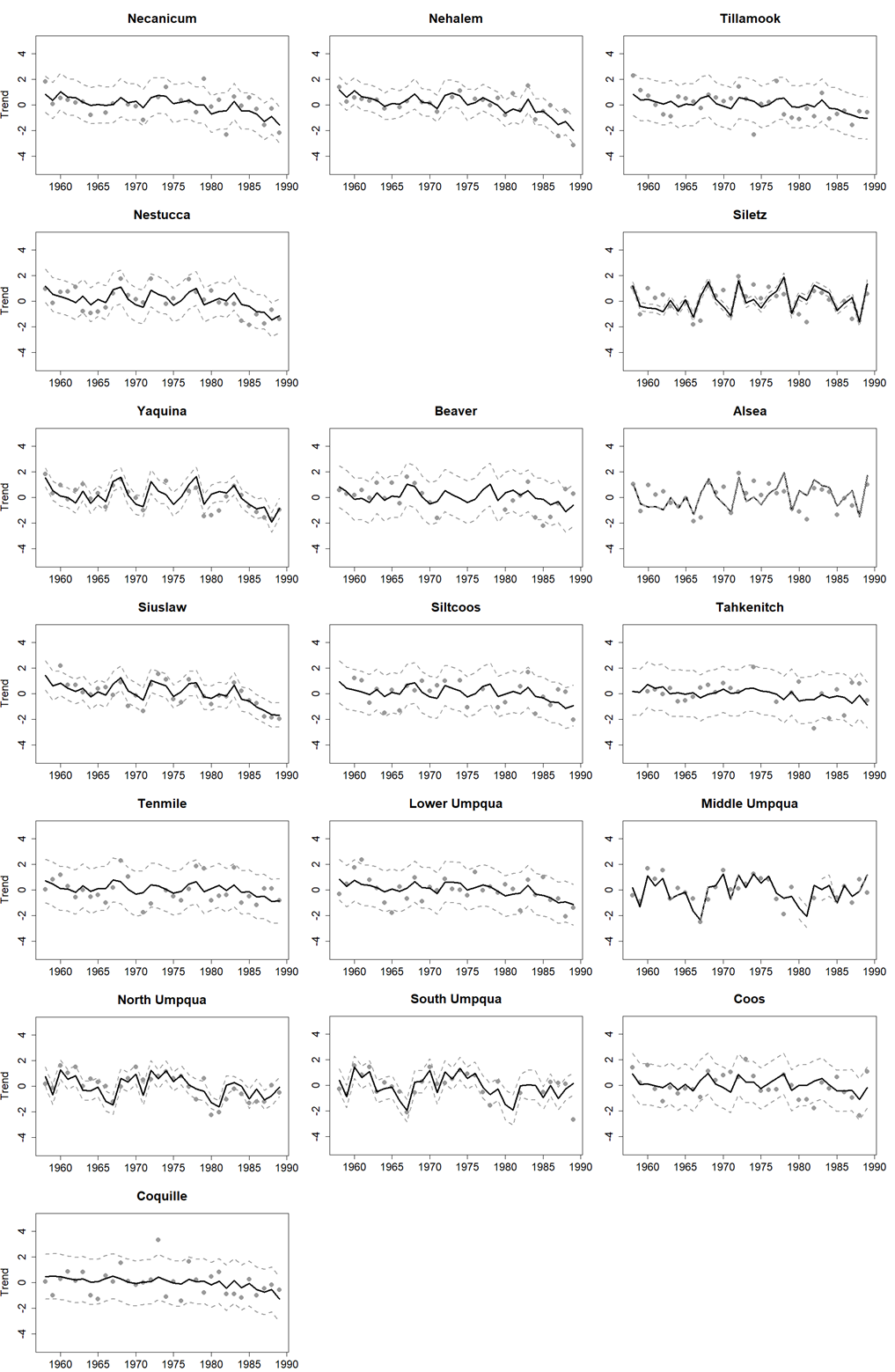 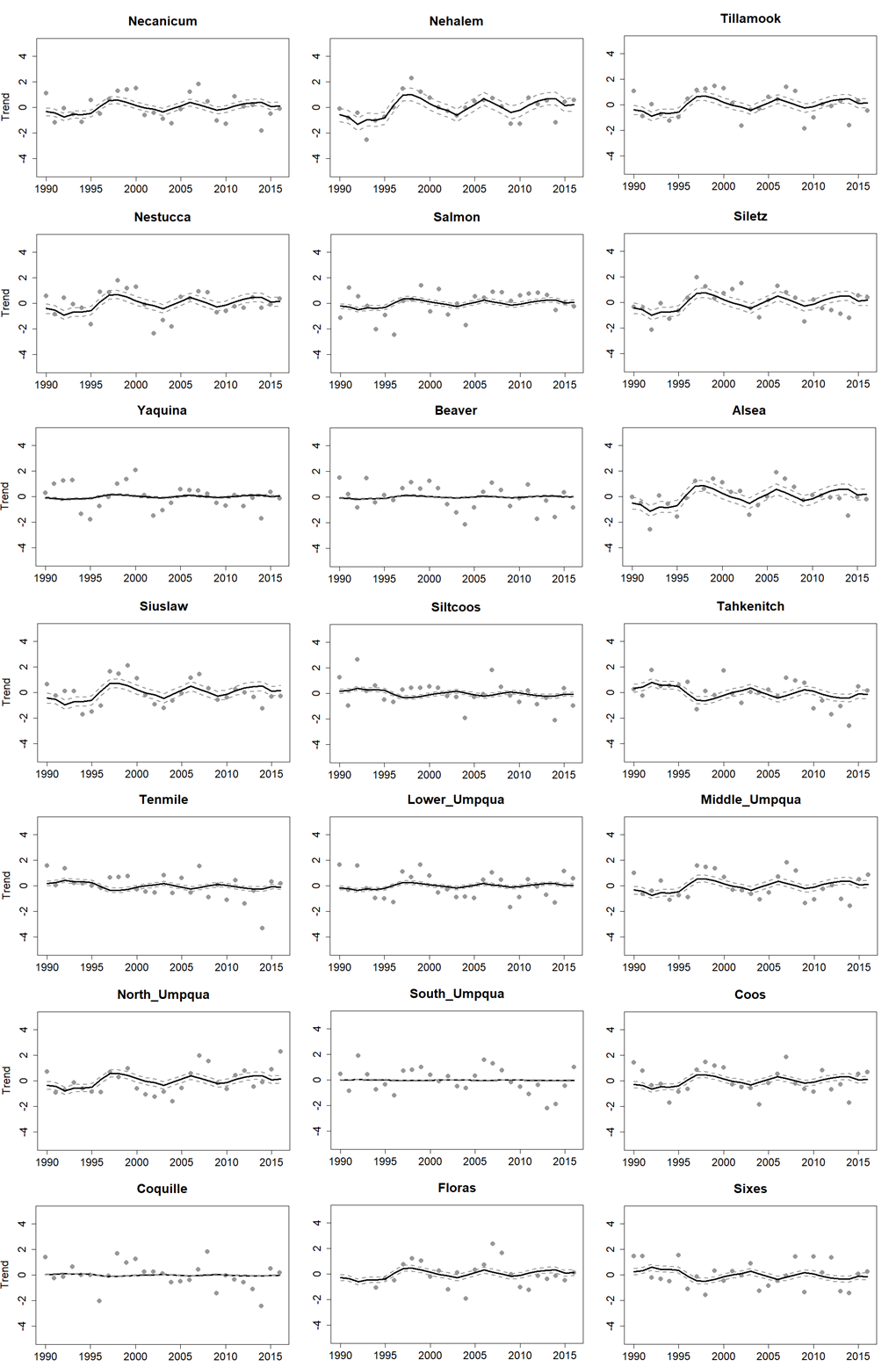 Figure S7. Standardized data (gray points) and predicted productivity trends for the pre-1990 (top) and post-1990 (bottom) coast-wide dynamic factor analyses (DFAs). Predictions are presented for each independent population of Oregon Coast coho salmon. Pre-1990:Observation errorAICcΔAICAIC wtTrends = 1diagonal and equal1391.1566.520.00diagonal and unequal1411.7487.110.00equalvarcov1367.1742.540.00Trends = 2diagonal and equal1388.2963.660.00diagonal and unequal1356.0931.460.00equalvarcov1378.3053.670.00Trends = 3diagonal and equal1405.2580.620.00diagonal and unequal1324.630.001.00equalvarcov1388.5763.940.00Post-1990:Observation errorAICcΔAICAIC wtTrends = 1diagonal and equal1337.7536.810.00diagonal and unequal1317.3916.450.00equalvarcov1300.940.000.94Trends = 2diagonal and equal1315.2314.290.00diagonal and unequal1307.596.650.03equalvarcov1308.417.470.02Trends = 3diagonal and equal1335.4734.530.00diagonal and unequal1327.1826.240.00equalvarcov1323.6722.730.00PopulationRNecanicum0.55Nehalem0.32Tillamook0.72Nestucca0.48Salmon-Siletz0.31Yaquina0.18Beaver0.71Alsea0.32Siuslaw0.28Siltcoos0.67Tahkenitch0.85Tenmile0.78Lower Umpqua0.68Middle Umpqua0.21North Umpqua0.16South Umpqua0.20Coos0.68Coquille0.82Floras-Sixes-Pre-1990Pre-1990Pre-1990Post-1990Post-1990Post-1990PopTrendsObservation errorAICcΔAICcAIC wtAICcΔAICcAIC wtNORTrends = 1diagonal and equal310.864.770.08247.040.000.60diagonal and unequal314.358.260.01249.352.310.19equalvarcov306.090.000.89249.552.510.17Trends = 2diagonal and equal317.6411.550.00253.586.540.02diagonal and unequal325.7919.700.00257.4110.370.00equalvarcov314.138.040.02256.129.080.01MIDTrends = 1diagonal and equal376.6967.760.00411.5510.400.00diagonal and unequal331.1122.190.00405.274.120.06equalvarcov358.3449.410.00402.911.760.19Trends = 2diagonal and equal367.5158.580.00411.3510.200.00diagonal and unequal308.930.001.00402.241.090.27equalvarcov328.8019.870.00401.150.000.47LAKTrends = 1diagonal and equal235.346.160.04217.3213.480.00diagonal and unequal239.9410.760.00221.9218.080.00equalvarcov229.180.000.96203.840.001.00Trends = 2diagonal and equal------diagonal and unequal------equalvarcov------UMPTrends = 1diagonal and equal310.6740.240.00260.9222.010.00diagonal and unequal296.5226.090.00254.6615.750.00equalvarcov301.2730.840.00263.2424.330.00Trends = 2diagonal and equal305.5235.090.00245.496.580.04diagonal and unequal270.660.001.00238.910.000.95equalvarcov297.0826.650.00247.929.010.01MSOTrends = 1diagonal and equal190.220.000.98289.114.710.08diagonal and unequal197.757.530.02289.124.720.08equalvarcov---284.400.000.84Trends = 2diagonal and equal---299.8115.410.00diagonal and unequal------equalvarcov------Pre-1990Pre-1990Pre-1990Post-1990Post-1990Post-1990PopCovariateAICcΔAICcAIC wtCovariateAICcΔAICcAIC wtNORNo cov (H=1, evc)306.090.930.33No cov (H=1, de)247.040.000.94PDO305.160.000.53PDO254.397.350.02NPGO309.974.810.05NPGO255.558.510.01PDO & NPGO308.943.780.08PDO & NPGO264.3117.270.00Temp313.268.100.01Temp256.289.240.01Precip314.999.830.00Precip255.988.940.01Temp & Precip318.2213.060.00Temp & Precip262.8915.850.00MIDNo cov (H=2, du)308.930.001.00No cov (H=2, du)402.240.000.94PDO310.631.700.43PDO410.688.440.01NPGO319.4610.530.01NPGO408.556.310.04PDO & NPGO322.6513.720.00PDO & NPGO421.1718.930.00Temp317.678.740.01Temp416.7514.510.00Precip318.699.760.01Precip415.4013.160.00Temp & Precip320.7011.770.00Temp & Precip427.2224.980.00LAKNo cov (H=1, evc)229.180.000.72No cov (H=1, evc)203.840.000.71PDO231.912.730.18PDO207.653.810.11NPGO235.055.870.04NPGO208.714.870.06PDO & NPGO237.618.430.01PDO & NPGO208.895.050.06Temp236.367.180.02Temp210.266.420.03Precip235.986.800.02Precip209.956.110.03Temp & Precip239.1810.000.00Temp & Precip213.809.960.00UMPNo cov (H=2, du)270.660.000.66No cov (H=2, du)238.910.000.58PDO275.805.140.05PDO240.581.670.25NPGO272.882.220.22NPGO244.976.060.03PDO & NPGO278.137.470.02PDO & NPGO244.495.580.04Temp279.929.260.01Temp248.9310.020.00Precip276.015.350.05Precip242.613.700.09Temp & Precip284.0913.430.00Temp & Precip247.728.810.01MSONo cov (H = 1, de)190.220.000.94No cov (H=1, evc)284.400.000.91PDO196.916.690.03PDO290.546.140.04NPGO199.739.510.01NPGO291.477.070.03PDO & NPGO208.0617.840.00PDO & NPGO299.6015.200.00Temp199.769.540.01Temp293.789.380.01Precip199.549.320.01Precip293.759.350.01Temp & Precip203.4113.190.00Temp & Precip302.0217.620.00Pre-1990Pre-1990Pre-1990Pre-1990Pre-1990Pre-1990Post-1990Post-1990Post-1990Post-1990Post-1990Post-1990Post-1990Trend 1Trend 1Trend 1Trend 2Trend 2Trend 2Trend 1Trend 1Trend 1Trend 2Trend 2Trend 2CovariaterR2PrR2PrR2PrR2PNORPDO-0.330.080.060-0.360.100.061NPGO0.07-0.030.7020.530.260.004PDO & NPGO0.060.1600.230.017Temp0.190.010.286-0.10-0.030.606Precip0.250.030.1650.330.080.088Temp & Precip0.040.2060.040.229MIDPDO-0.01-0.030.968-0.230.020.208-0.340.080.082-0.460.180.017NPGO0.210.010.2600.03-0.030.8810.290.050.1410.680.450.001PDO & NPGO-0.020.535-0.010.4520.050.2060.420.001Temp0.01-0.030.9510.370.110.036-0.220.010.280-0.02-0.040.905Precip0.14-0.010.4510.250.030.170-0.02-0.040.9370.410.140.033Temp & Precip-0.050.7520.110.070-0.030.5650.100.106LAKPDO-0.460.180.008-0.04-0.040.912NPGO-0.04-0.030.8400.12-0.040.752PDO & NPGO0.160.032-0.080.944Temp0.15-0.010.398-0.940.240.006Precip0.250.030.1720.08-0.040.839Temp & Precip0.030.2630.210.024UMPPDO-0.670.430.0010.14-0.010.447-0.440.160.0210.12-0.030.565NPGO-0.13-0.020.4680.350.090.0500.300.060.124-0.19-0.000.350PDO & NPGO0.420.0010.080.1130.130.073-0.050.651Temp-0.180.000.3240.05-0.030.792-0.200.000.3210.320.070.102Precip0.10-0.020.5940.240.030.1900.360.100.0640.00-0.040.998Temp & Precip-0.030.5800.000.3770.100.1090.030.270MSOPDO-0.620.360.001-0.450.170.019NPGO0.10-0.020.5810.570.300.002PDO & NPGO0.350.0010.280.008Temp0.12-0.020.5310.03-0.040.878Precip0.250.030.1610.14-0.020.485Temp & Precip0.010.331-0.060.743